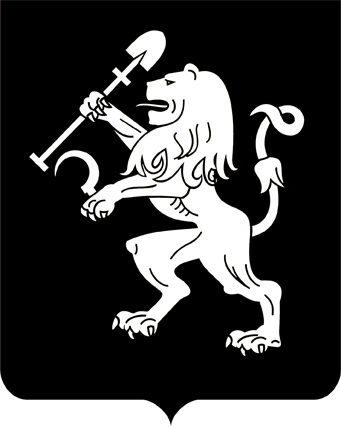 АДМИНИСТРАЦИЯ ГОРОДА КРАСНОЯРСКАРАСПОРЯЖЕНИЕО внесении изменений в распоряжение администрации городаот 31.12.2015 № 23-трВ целях повышения безопасности и качества пассажирских перевозок в городе Красноярске, руководствуясь ст. 25, 26 Федерального            закона от 13.07.2015 № 220-ФЗ «Об организации регулярных перевозок пассажиров и багажа автомобильным транспортом и городским наземным электрическим транспортом в Российской Федерации и о внесении изменений в отдельные законодательные акты Российской Федерации», ст. 16 Федерального закона от 06.10.2003 № 131-ФЗ «Об общих принципах организации местного самоуправления в Российской Федерации», ст. 45, 58, 59 Устава города Красноярска, распоряжением Главы города от 22.12.2006 № 270-р:1. Внести в приложение к распоряжению администрации города   от 31.12.2015 № 23-тр «Об утверждении Реестра муниципальных маршрутов регулярных перевозок автомобильным транспортом и городским наземным электрическим транспортом в городе Красноярске» сле-дующие изменения:1) в графе 4 строки с порядковым номером маршрута 9:слова «Шинный завод, пос. Энергетиков» заменить словами «Шинный завод, Мостоотряд (ул. Энергетиков), пос. Энергетиков»;слова «пос. Энергетиков, Мостоотряд» заменить словами                   «пос. Энергетиков, ул. Энергетиков, д. 24, Мостоотряд»;2) в графе 4 строк с порядковыми номерами маршрутов 15, 28 слова «ул. Мужества, Подстанция» заменить словами «ул. Мужества,               ул. Молокова, д. 39, Подстанция»;3) в графе 11 строки с порядковым номером маршрута 36 слова «большой – 17» заменить словами «средний – 3, большой – 14»;4) графу 14 строки с порядковым номером маршрута 36 дополнить словами «, с вспомогательным средством для перемещения человека, сидящего в кресле-коляске, при посадке в транспортное средство или высадке из него – не менее 3»;5) в графе 12 строки с порядковым номером маршрута 37 слова «Евро-2» заменить словами «Евро-3»;6) в графе 13 строки с порядковым номером маршрута 37 слова «10 лет» заменить словами «12 лет»;7) в графе 14 строки с порядковым номером маршрута 37 слова              «с низким расположением пола – не менее 9, с вспомогательным                средством для перемещения человека, сидящего в кресле-коляске, при посадке в транспортное средство или высадке из него – не менее 9»            заменить словами «с низким расположением пола – не менее 11,                    с вспомогательным средством для перемещения человека, сидящего            в кресле-коляске, при посадке в транспортное средство или высадке         из него – не менее 11, с системой видеонаблюдения в салоне –                        не менее 5»;8) в графе 4 строки с порядковым номером маршрута 44:слова «пос. Энергетиков (ул. Тамбовская), пос. Энергетиков»              заменить словами «пос. Энергетиков (ул. Тамбовская), Мостоотряд             (ул. Энергетиков), пос. Энергетиков»;слова «пос. Энергетиков, Мостоотряд» заменить словами               «пос. Энергетиков, ул. Энергетиков, д. 24, Мостоотряд»;9) в графе 4 строки с порядковым номером маршрута 51 слова            «ул. Николаева, Рынок» заменить словами «ул. Николаева, Индустриальный техникум, Рынок».2. Настоящее распоряжение опубликовать в газете «Городские новости» и разместить на официальном сайте администрации города.3. Распоряжение вступает в силу со дня его официального опубликования, за исключением подпунктов 3–7 пункта 1. Подпункты 3, 4 пункта 1 вступают в силу с 01.01.2020. Подпункты 5–7 пункта 1                  вступают в силу со дня официального опубликования и применяются                к правоотношениям, возникшим с 28.11.2019.Заместитель Главы города –руководитель департаментатранспорта                                                                             А.И. Годованюк03.12.2019№ 5-тр